Утвърдил:									       ДО ВСИЧКИДесислава Христова	......................			       ЗАИНТЕРЕСОВАНИ ЛИЦАИзпълнителен директор От              Инж. Иван Станчев....................	  „АВТОМАГИСТРАЛИ” ЕАД            Изпълнителен директор                                              бул. „Цар Борис III” №215, ет.4,София 1618, e-mail:info@avtomagistrali.com ПОКАНАЗа участие в процедура с предмет:„ИЗРАБОТКА И ДОСТАВКА НА РЕКЛАМНИ МАТЕРИАЛИ И ИЗДЕЛИЯ ЗА 2022 Г.“УВАЖАЕМИ ДАМИ И ГОСПОДА,С настоящата покана „Автомагистрали“ ЕАД ви кани да вземете участие в процедура за избор на изпълнител за рекламна дейност и материали.В офертата трябва да бъде посочена конкретна сума на рекламните материали и обща стойност без и с ДДС. Приложено прилагаме списък Приложение № 1 към настоящата покана, в което са посочени рекламните материали и бройки, както и примерният им вид.Задължително е всички рекламни материали да бъдат брандирани с логото на Автомагистрали ЕАД, като надписите, логата и текстовете ще бъдат подадени от Възложителя допълнително. Преди изработка Изпълнителят следва да представи за одобрение визията за изпълнение на рекламните материали.Рекламните материали следва да бъдат доставени до адреса на Възложителя: гр. София 1618, бул. Цар Борис III, № 215, ет.4В офертите за бъде записано срок на изпълнение и начин на плащане, като срока за изпълнение следва да е преди 17.12.2021г. Всеки участник подава своята оферта с всички съпътстваща я документи, описани в текущата покана на Възложителя в един общ запечатан непрозрачен плик на адрес или по електронен път на имейл адрес:  info@avtomagistrali.com Офертите трябва да са подписани от лице, представящо участника или упълномощено от него лице с пълномощно и да имат изходящ номер и дата от Вас.  Офертите могат да се предоставят всеки работен ден между 8.30 ч. и 16.00 ч. в деловодството на „Автомагистрали“ ЕАД на адрес: гр. София 1618 бул. Цар Борис III №215.  Ет. 1.  Краен срок за подаване на офертите - до 16.00 часа на 19.11.2021г. Приложение №1Изготвил: Йорданка Далакчиева-експерт „ПОПКД“………………..………….Съгласувал: Боян Хитров – ръководител отдел „АД“ ……………..Съгласувал: Лилия Илчова – директор дирекция „ПОП“………………….……..НАИМЕНОВАНИЕСНИМКА (примерна)БРОЙЕд. ценацена, лв. без ДДСцена, лв. с ДДС1Работен трисекционен календар формат ... х ... см. с печат на глава. Трите секции да са на един лист с перфорация за откъсване. Лента с прозорче за отбелязване на датата. Отвор в главата за поставяне на стена. В70х31, ориентировъчни размери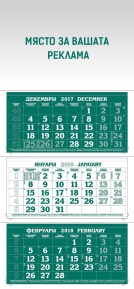 6002 Тефтер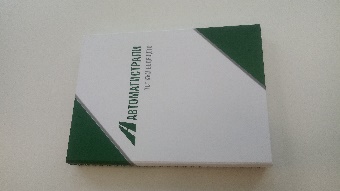 1203Настолен календар-бележник.Корици от картон, метална спирала.Страници за всяка седмица с календар, ден от седмицата и часове.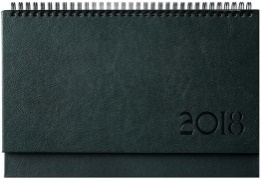 1204Химикал с печат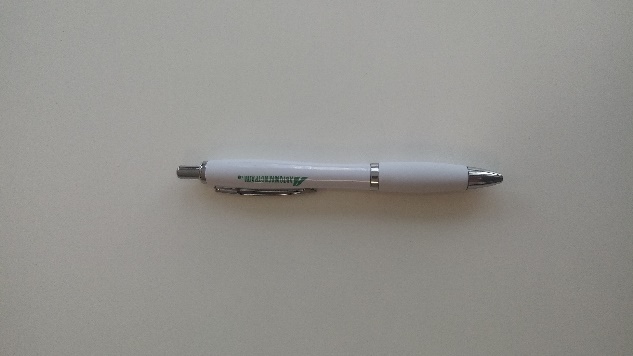 3005USB флаш памет 16GB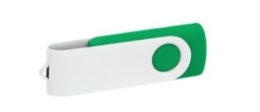 2006Запалка Пиезо Елеганс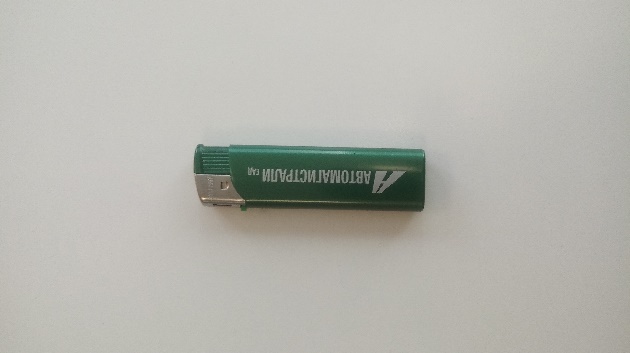 5007Ключодържатели2008Подаръчни торбички500ЦЕНА